Ausschreibungstext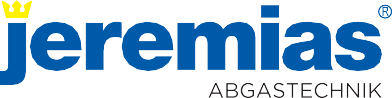 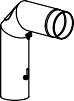 FERRO-LUXPRODUKTBESCHREIBUNG / VERWENDUNGCE-zertifizierte, starre, einwandige und rußbrandbeständige Verbindungsstücke aus Stahlblech, Fabrikat Jeremias FERRO-LUX. Verbindungsleitung aus industriell gefertigten, einwandigen Elementen für Verbindungen von Kaminöfen/ Festbrennstofffeuerstätten zum Schornstein/ Abgasanlage im Wohn- und Sichtbereich.Elemente aus Stahlblech, Materialstärke 2,0 mm. Oberfläche mit hitzefester Senothermlackbeschichtung. Längsnähte unter WIG schutzgasgeschweißt ohne Zusatz.Die Materialstärke bietet optimale Sicherheit gegen Knicken und Verbeulen.Steckverbindung der einzelnen Elemente durch eingezogene Steckenden, Klemmbänder sind nicht erforderlich.Die Produktion wird durch ein unabhängiges, akkreditiertes Prüfinstitut fremdüberwacht, mittels Eigenüberwachung wird die Einhaltung gleich bleibender Güte gesichert. Wärmedurchlasswiderstand des Verbindungsstücks: 0 m²K/W. Verbindungsstück erhältlich in den Nennweiten von 115 - 250 mm. Größere Durchmesser auf AnfrageANWENDUNGVerbindungsleitung für trockene Betriebsweise im Unterdruck. Das Verbindungsstück FERRO-LUX ist geeignet für den Anschluss von Regelfeuerstätten, deren Abgase durch Verbrennung von Festbrennstoffen (naturbelassenes Holz, Koks, Torf, Kohle) entstehen.Maximale Betriebstemperatur 600°C, im Ausbrennversuch bei einer Temperatur von 1000°C geprüft.ZULASSUNGCE-Zertifikatsnummer 0036 CPR 9174 0170.1 Starre Verbindungsstücke (bis max. 600°C Abgastemperatur/ Unterdruck N1/ trockene Betriebsweise D/ rußbrandbeständig G) EN 1856-2 T600 - N1 - D - Vm - L01200 - G375 NM1EN 1856-2 T600 - N1 - D - Vm - L01200 - G40021 Der angegebene Abstand zu brennbaren Bauteilen gilt für die Nennweiten bis 120 mm. Bei Nennweiten >120 mm vergrößern sich die Abstände entsprechend, siehe Leistungserklärung. Mit Strahlungsschutz kann der Abstand zu brennbaren Bauteilen für alleØ auf 400 mm festgelegt werden.2 mit StrahlungsschutzWANDSTÄRKE / MATERIALInnenrohr: 2,0 mm, Stahlblech, die Oberfläche ist mit hitzefestem Senothermlack beschichtet. Querschnitt: rundDURCHMESSERBEREICHØ 115 mm - Ø 250 mmEINBAUDer Einbau erfolgt fachmännisch entsprechend der Montageanleitung, insbesondere der DIN V 18160-1, sowie der geltenden LBauO, FeuVo, den einschlägigen DIN-Normen und allen weiteren bau- und sicherheitsrechtlichen Vorschriften. Der erforderliche Querschnitt ist nach DIN EN 13384-1 zu bestimmen und vom ausführenden Fachunternehmen zu überprüfen.ABSTIMMUNGVor der Montage ist die Ausführung der Anlage mit dem/ der zuständigen bevollmächtigten Bezirksschornsteinfeger/in abzuklären.1System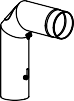 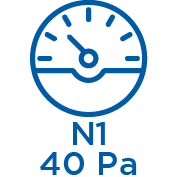 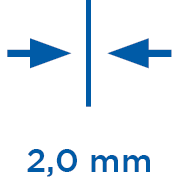 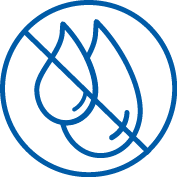 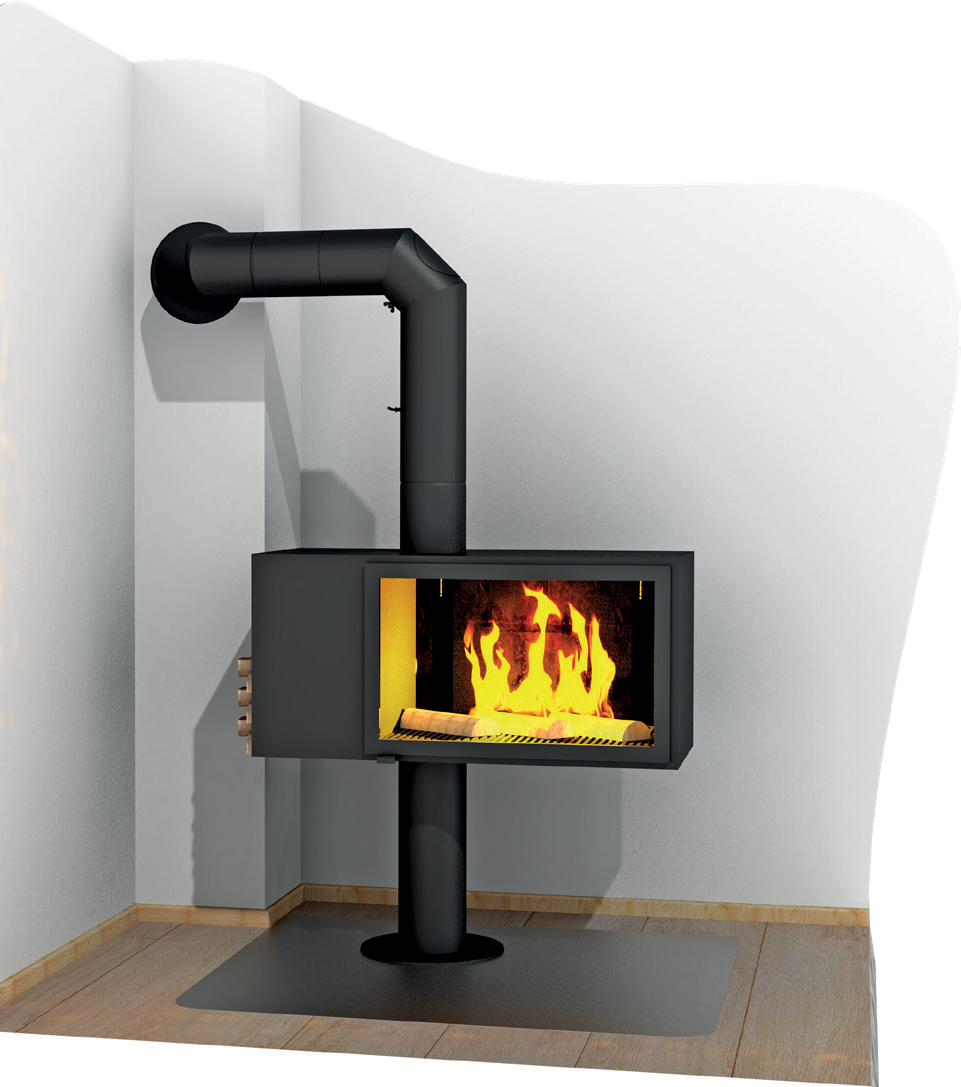 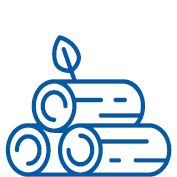 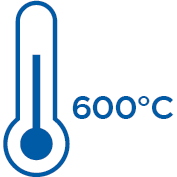 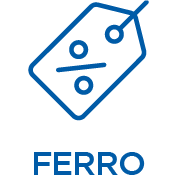 FERRO-LUXBESCHREIBUNGVerbindungsleitung aus Stahlblech für den Anschluss an Kaminöfen und Einsatz im Wohn- und Sichtbereich, trockene Betriebsweise.MATERIALStahlblech DC01 (St12)OBERFLÄCHEHitzefeste SenothermlackbeschichtungFarben:Schwarz 702.284 oderGussgrau 702.288Auf Anfrage:Schwarz-metallic 702.310,Gussgrau hell 800.820WANDSTÄRKE2,0 mmINNENDURCHMESSER120 - 200 mm, weitere auf AnfrageVERBINDUNGSteckverbindung durch eingezogene Steckenden Abweichungen entnehmen Sie bitte dem jeweiligen Code.BESTELLCODEDer Artikelcode für Ihre Bestellung ergibt sich aus: System + Artikelcode + Ø (Bsp: FERRO1416120)Bei abweichenden Farbwünschen verwenden Sie bitte statt der FERRO1.../FERRO-E1.../FERRO-R1... (Schwarz) folgende Artikelcodes: FERRO2.../FERRO-E2.../FERRO-R2... Schwarz metallicFERRO4.../FERRO-E4.../FERRO-R4... Gussgrau hell FERRO3.../FERRO-E3.../FERRO-R3... GussgrauEINSATZBEREICHERegelfeuerstätten für Festbrennstoffe (naturbelassenes Holz, Koks, Torf, Kohle*)Kaminöfen* ausgenommen Anthrazitkohle aus IbbenbürenCE-ZERTIFIKATSNUMMER0036 CPR 9174 017CE-KLASSIFIZIERUNG NACH DIN EN 1856 - 2T600 - N1 - D - Vm - L01200 - G40011 mit Strahlungsschutz2